Προς:	- φοιτητές Τμήματος ΙατρικήςΘέμα: 	Στεγαστικό ΕπίδομαΣας ενημερώνουμε ότι ξεκίνησε η υποβολή αιτήσεων για τη χορήγηση του φοιτητικού στεγαστικού επιδόματος. για το ακαδημαϊκό έτος 2023-2024. Οι δικαιούχοι μπορούν να υποβάλουν την αίτησή τους ψηφιακά είτε απευθείας, μέσω της σελίδας-πλαρφόρμας https://stegastiko.minedu.gov.gr/ μέχρι και την Τετάρτη 31 Ιουλίου 2024.Προϋποθέσεις χορήγησης του επιδόματος.Το επίδομα καταβάλλεται για τους προπτυχιακούς φοιτητές των Πανεπιστημιακών Ιδρυμάτων τα Α.Ε.Ι. και των Α.Ε.Α., εφόσον πληρούνται και οι λοιπές προϋποθέσεις.O δικαιούχος:- Χορηγείται στο πρόσωπο που θεωρείται ότι βαρύνει ο φοιτητής, σύμφωνα με τις διατάξεις του άρθρου 7 N. 2238/1994.- Κατ΄ εξαίρεση δικαιούχος θα είναι ο ίδιος ο φοιτητής εφόσον:α) είναι ορφανός από τους δύο γονείςβ) οι γονείς του είναι κάτοικοι εξωτερικού. Διευκρινίζεται ότι στην περίπτωση αυτή προσκομίζονται τα δικαιολογητικά της αλλοδαπής επίσημα μεταφρασμένα με ευθύνη του δικαιούχου, λαμβάνεται υπ΄ όψιν η κατοικία της αλλοδαπής, τα εισοδήματα της αλλοδαπής αθροίζονται με τυχόν εισοδήματα τα οποία δηλώνονται στην Ελλάδα, και το επίδομα χορηγείται από τη Δ.Ο.Υ. διαμονής του φοιτητή όπως θα προκύπτει από το μισθωτήριο συμβόλαιο.γ) είναι πάνω από 25 ετώνδ) είναι υπόχρεος σε υποβολή φορολογικής δήλωσης σύμφωνα με το άρθρο 61 του N. 2238/1994 και δεν θεωρείται προστατευόμενο μέλος σύμφωνα με το άρθρο 7 του ίδιου νόμου. Διευκρινίζεται ότι στην περίπτωση που η σύζυγος είναι φοιτήτρια, εφ΄ όσον έχει δικά της εισοδήματα και συντρέχουν και οι άλλες προϋποθέσεις, δικαιούχος είναι η ίδια.Για την είσοδό του στην ηλεκτρονική εφαρμογή ο δικαιούχος (γονέας ή φοιτητής) θα χρησιμοποιήσει το όνομα χρήστη (username) και τον κωδικό (password), που του χορηγήθηκε από την ΑΑΔΕ για τις ηλεκτρονικές υπηρεσίες του TAXISnet. Η εισαγωγή των κωδικών πρόσβασης επέχει θέση δήλωσης συναίνεσης διασταύρωσης των στοιχείων του. Ο αιτών συμπληρώνει υποχρεωτικά στα αντίστοιχα πεδία της αίτησης τα ακόλουθα στοιχεία: α) τον αριθμό της Ακαδημαϊκής Ταυτότητας και τον ΑΜΚΑ του φοιτητή,β) τον Αριθμό Φορολογικού Μητρώου (Α.Φ.Μ.) του ιδίου, του/της έτερου γονέα (σε περιπτώσεις διαζευγμένων, θανόντων ή άγαμων γονέων, το αντίστοιχο πεδίο παραμένει κενό) και του φοιτητή εάν δικαιούχος είναι ο γονέας, ή μόνο το Α.Φ.Μ. του ιδίου και του/της συζύγου του στην περίπτωση που δικαιούχος είναι ο φοιτητής (σύμφωνα με το άρθρο 2 της παρούσας), γ) τον αριθμό του ηλεκτρονικού μισθωτηρίου συμβολαίου, δ) τον αριθμό του τραπεζικού του λογαριασμού (ΙΒΑΝ), το πατρώνυμο, το μητρώνυμο, τη ΔΟΥ, καθώς και τα στοιχεία επικοινωνίας του (τηλέφωνο, e-mail). Στην περίπτωση συγκατοίκησης, συμπληρώνονται και τα ακόλουθα: ε) o αριθμός της Ακαδημαϊκής Ταυτότητας του συγκατοικούντος φοιτητή, στ) ο Αριθμός Φορολογικού Μητρώου (Α.Φ.Μ.) του συγκατοικούντος φοιτητή, ζ) ο Α.Φ.Μ. του προσώπου, όπως έχει δηλωθεί στο μισθωτήριο του συγκατοικούντος φοιτητήΣημειώνεται ότι το επίδομα χορηγείται στους δικαιούχους που δεν έχουν υπερβεί τα έτη σπουδών της αντίστοιχης Σχολής ή Τμήματος, σύμφωνα με τον κανονισμό λειτουργίας τους, συνυπολογιζόμενου του χρόνου κατά τον οποίο έλαβαν το επίδομα στη διάρκεια σπουδών του φοιτητή σε άλλο Τμήμα ή Σχολή. Υπάρχει επιτυχής εξέταση στα μισά μαθήματα του προηγούμενου ακαδημαϊκού έτους, σύμφωνα με το ενδεικτικό πρόγραμμα σπουδών: Η Γραμματεία του Τμήματος ή της Σχολής εκδίδει τη σχετική βεβαίωση και ο εξουσιοδοτημένος υπάλληλος επιβεβαιώνει το αντίστοιχο πεδίο στην ηλεκτρονική εφαρμογή.Δεν δικαιούνται το επίδομα όσοι φοιτούν για την απόκτηση δεύτερου πτυχίου ανεξάρτητα από τον τρόπο εισαγωγής τους στη Σχολή ή το Τμήμα αυτής ή για την απόκτηση μεταπτυχιακού τίτλου σπουδών.Δεν δικαιούνται το επίδομα οι φοιτητές των Αστυνομικών και Στρατιωτικών Σχολών. Στις Στρατιωτικές Σχολές ανήκουν η Στρατιωτική Σχολή Αξιωματικών Σωμάτων και η Σχολή Αξιωματικών Νοσηλευτικής.Η μίσθωση θα πρέπει να αφορά ακίνητο που βρίσκεται στον ίδιο Καλλικρατικό Δήμο με αυτόν της πόλης σπουδών του φοιτητή. Ειδικότερα για την ευρύτερη περιοχή της Θεσσαλονίκης, σημειώνεται ότι το πολεοδομικό συγκρότημα Θεσσαλονίκης θεωρείται ως μία πόλη, συμπεριλαμβανομένων και των πόλεων ή περιοχών του που απέχουν από το κέντρο της Θεσσαλονίκης λιγότερο από είκοσι (20) χιλιόμετρα. Ως μία πόλη θεωρείται επίσης και ο νομός Αττικής, πλην των νησιωτικών περιοχών του καθώς και των πόλεων ή περιοχών που απέχουν περισσότερο από σαράντα (40) χιλιόμετρα από το κέντρο της Αθήνας. Στους επισυναπτόμενους Πίνακες 2 και 3 αναγράφονται οι Δήμοι όπως εμφανίζονται στο Μητρώο Ε9 της ΑΑΔΕ οι οποίοι αποτελούν την «πόλη» της Αθήνας και αυτοί που συγκροτούν το πολεοδομικό συγκρότημα Θεσσαλονίκης αντίστοιχα.Φοιτητές Αλλοδαποί (Ε.Ε.)ή με Γονείς Κάτοικους Εξωτερικού Στην περίπτωση αυτή, η αιτούσα φοιτήτρια/ο αιτών φοιτητής υποχρεούται να προσκομίσει στη Γραμματεία του Τμήματος φοίτησής του όλα τα δικαιολογητικά που αφορούν στο εισόδημα και την περιουσιακή κατάσταση, τόσο της ίδιας/του ίδιου όσο και των γονέων του ή του γονέα τον οποίο βαρύνει, αν αυτός είναι διαζευγμένος ή είναι άγαμη μητέρα ή έχει αποβιώσει ο ένας γονέας, τόσο για την Ελλάδα όσο και για το εξωτερικό. Τα εισοδήματα της αλλοδαπής αθροίζονται με τυχόν εισοδήματα τα οποία έχουν δηλωθεί στην Ελλάδα και η κατοικία της αλλοδαπής λαμβάνεται υπόψη. Διευκρινίζεται ότι τα δικαιολογητικά της αλλοδαπής θα πρέπει να είναι επίσημα μεταφρασμένα με ευθύνη του δικαιούχου. Ειδικότερα απαιτούνται: 1. ΕΝΤΥΠΗ ΒΕΒΑΙΩΣΗ ΜΟΝΙΜΗΣ ΚΑΤΟΙΚΙΑΣ από την αρμόδια αρχή της χώρας στην οποία τεκμαίρεται σαφώς ότι αποτελεί τόπο μόνιμης κατοικίας της φοιτήτριας/του φοιτητή και των γονέων του. 2. ΕΙΣΟΔΗΜΑ 2.1 Εισοδήματα της φοιτήτριας/του φοιτητή και των γονέων της/του στην Αλλοδαπή του προηγούμενου φορολογικού έτους (εισοδήματα 2022), από την αρμόδια αρχή. 2.2  Εισοδήματα της φοιτήτριας/του φοιτητή και των γονέων της/του στην Ελλάδα (Εκκαθαριστικό-Πράξη διοικητικού προσδιορισμού φόρου για εισοδήματα 2022)  2.3 Σε περίπτωση που δεν υπάρχουν εισοδήματα στην Ελλάδα, προσκομίζεται υπεύθυνη δήλωση (υπεύθυνη δήλωση 2), με γνήσιο της υπογραφής του φοιτητή και των γονέων του.Λοιπά δικαιολογητικά 1. Διαζευκτήριο ή δικαστική απόφαση, συνοδευόμενη υποχρεωτικά από υπεύθυνη δήλωση (υπεύθυνη δήλωση) του γονέα που δεν έχει την επιμέλεια, με γνήσιο της υπογραφής το οποίο δύναται να εκδοθεί μέσω της πλατφόρμας https://www.gov.gr , είτε μέσω των ΚΕΠ. 2. Αν ως μισθωτής εμφανίζεται η αδελφή/ο αδελφός της φοιτήτριας/του φοιτητή ή ο γονέας τον οποίο δεν βαρύνει ο φοιτητής (σε περίπτωση διαζευγμένων γονέων) και δεν επιτυγχάνεται  η ηλεκτρονική επαλήθευση, υποβάλλονται ως επιπλέον δικαιολογητικά τα ακόλουθα: α. Πιστοποιητικό οικογενειακής κατάστασης β. Αντίγραφο μισθωτηρίου γ. Υπεύθυνη δήλωση  με γνήσιο της υπογραφής  δύναται να εκδοθεί μέσω της πλατφόρμας https://www.gov.gr  , είτε μέσω των ΚΕΠ. δ. Σε περίπτωση διαμονής σε πανσιόν, ξενοδοχείο, ξενώνες, φοιτητικές εστίες,  προσκομίζεται βεβαίωση διαμονής και πρωτότυπες αποδείξεις παροχής υπηρεσιών εξάμηνης τουλάχιστον διάρκειας.Ο Πρόεδροςτου Τμήματος Ιατρικής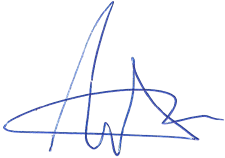 Στέφανος ΤριαρίδηςΚαθηγητής Ωτορινολαρυγγολογίας *ΕΛΛΗΝΙΚΗ ΔΗΜΟΚΡΑΤΙΑΣΧΟΛΗ ΕΠΙΣΤΗΜΩΝ ΥΓΕΙΑΣΤΜΗΜΑ ΙΑΤΡΙΚΗΣ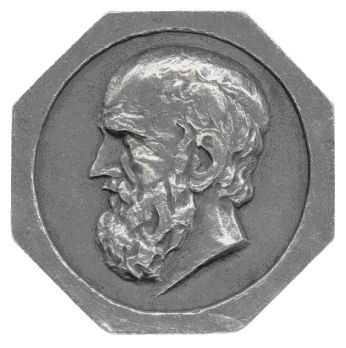 Θεσσαλονίκη, Αρ. Πρωτ.: 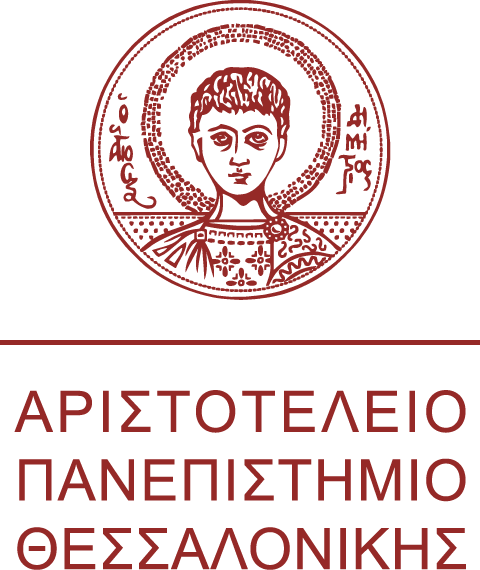 ΓραμματείαΘεσσαλονίκη, Αρ. Πρωτ.: Πληροφορίες: Γιώργος ΑθανασιάδηςΤηλ.: 2310 99 9268E-mail: geoathana@auth.grΚτίριο: Νέων Αμφιθεάτρων Ιατρικής (έναντι ΑΧΕΠΑ)Θεσσαλονίκη, Αρ. Πρωτ.: *Ακριβές Αντίγραφο από το πρωτότυποπου τηρείται στο αρχείο της υπηρεσίας*Ακριβές Αντίγραφο από το πρωτότυποπου τηρείται στο αρχείο της υπηρεσίας